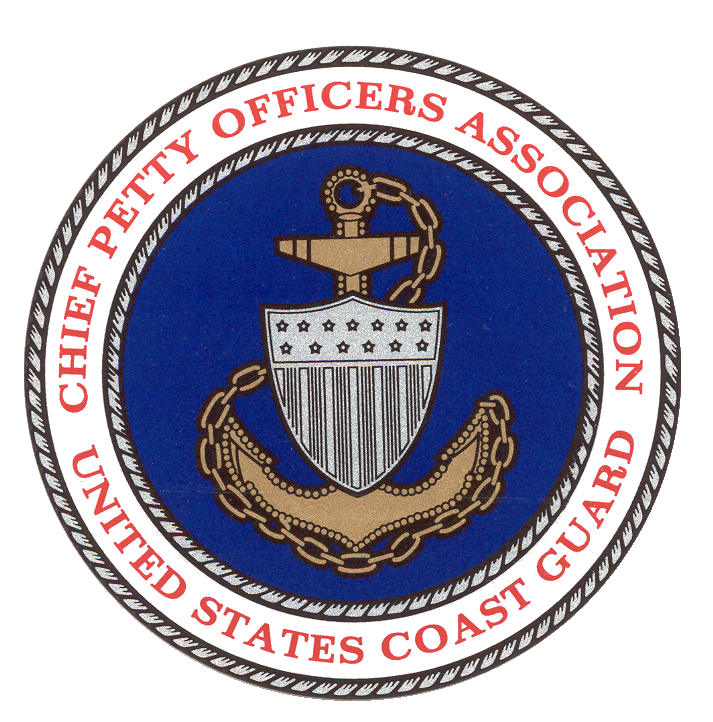 OPERATIONS MANUAL13 August 2015CHANGES AND AMENDMENTSCH #	DATE CHANGE	DATE ENTERED	SIGNATURE19August2011	20September2011	National VP (MP)9August2012	18August 2012	National VP (BB)      3-4              14 August 2014                 5 Jan 2015                                  National VP (AC)      5-6		  14 August 2014	27 April 2016			     National VP (TCAJ)       7   	  13 August 2015		05 June 2016			     National VP (TCAJ)TABLE OF CONTENTSSECTION	PAGE #Purpose	3Governing Body                                                                                    3-6Organization                                                                                        7-11	Executive Director	12Election Procedures	13National Funds                                                                                   14-15Meetings                                                                                              16-19Awards                                                                                                20-22Coast Guard Enlisted Association                                                    22Special Projects Submission                                                              23CPOA Flag	24Emblems                                                                                               24-26Forms	26Amendments and Revisions	27XV    Gold Lifetime Membership                                                               28-29XVI  Rituals                                                                                                  29-39           Enclosures                                                                                          40-43       CPOA OPERATIONS MANUALSECTION IPURPOSEThe  CPOA  Operations  manual  shall  be  used  in  conjunction  with  the  CPOA  By-Laws  in governing the Coast Guard Chief Petty Officers Association. (2/1)SECTION IIGOVERNING BODYBoard of DirectorsThe Board of Directors shall be the governing body of the Association vested with the management of the affairs of the Association and shall consist of the National Officers, and three Regional Advisors.  The term of office for the Board members shall not exceed 3 years or until a successor is identified.National OfficersThe National Officers shall consist of the President, Vice President, Secretary, and Treasurer to serve for a term of not more than 3 years.  To be eligible for National Office, a candidate must currently be an E-7, E-8 or E-9, and be a regular member. A current Chapter Officer may not hold a position on the National Board of Directors.a. Candidates applying for the positions of National President and Vice President shall be restricted to members in good standing who have held the pay grade of E-7, E-8 or E-9 either active duty, reserve or retired status.b. Candidates applying for the positions of Secretary, Treasurer and Regional Advisors shall be regular members who have successfully held the pay grade of E-7, E-8 or E-9 either active duty, reserve or retired status.Duties of the PresidentShall preside at the National Convention and at all meetings of the Board of Directors.Shall represent the Association in its relations with Federal, State, Military Organizations, and other Governmental bodies.  The President may designate any member to represent the Office at public ceremonies and meetings.Shall appoint a Chairman for all committees.Shall make a written interim report to the membership at least sixty (60) days prior to the National Convention covering activities of the office, making appropriate recommendations requiring action.The National President, with input from the Board of Directors, shall provide a written status report of all issues addressed in the Convention Committee reports adopted or accepted by the previous year’s Convention, to be completed no later than 31 May of     each year. (2/2)The National President’s report on the status of the previous years’ Convention Committee Reports shall be published in the July edition of “The Chief” magazine, and made available on the CPOA web site. (2/3)Shall have the authority to authorize emergency expenditures up to $1,000.  The Board of Directors must approve sums over $1,000.  Approval shall be obtained by the most expeditious means, and confirmed in writing.May appoint a Chaplain to conduct services in a non-denominational manner.May appoint a Historian.Shall be the ex-officio member of all National Committees, except the Nominating/Ballot Committee.The National President shall ensure an annual written performance evaluation for all paid employees of the CPOA, per each employee’s Position Description is completed by 31 March of each year, and present the performance evaluation to the Board of Directors for approval. (2/4)  Shall be the National Convention Committee Liaison and responsible for coordinating plans, activities, awards submitted and submit them, with recommendations, to the Board of Directors for approval.Duties of the Vice Presidenta. Shall be serve as Chairman of the Resolution and Steering Committee and the By-Laws Committee.b. Shall perform all duties assigned by the President and have authority to sign official correspondence by direction of the President.Duties of the Secretarya. Shall keep minutes of meetings, publish them in a timely manner, and submit them to the President.b. Shall perform all duties assigned by the President and have authority to sign official correspondence by direction of the President.Duties of the Treasurera. Shall be the Chief Finance Officer of the Association and the ex-officio member of the Budget Committee.Shall review Executive Director’s monthly financial report.Shall ensure records and accounts are in order.Shall present a written report to the membership at least sixty (60) days prior to the Annual Convention, showing gross receipts, expenditures, balances on hand, and, if applicable, contain appropriate recommendations.Shall perform all duties assigned by the President.Duties of the Regional Advisors - The Regional Advisors shall be responsible for the Chapters/Branches assigned to their respective Regions.  Their duties include, but are not limited to:Serve as a voting member of the Board of Directors.b. Establish communications with their assigned Chapters/Branches, and ensure the names of the Chapter/Branch Officers and contact information is current.c. Facilitate communications between the National Office Chapters/Branches. d. Encourage the Chapter/Branch to have an active Membership Chair.Encourage Chapters/Branches to conduct fundraisers to fund a representative to attend the National Convention.Encourage the Chapter members to attend CCTI and recruit new members.Perform all duties assigned by the President.      6.  FAILURE TO ATTEND CALLED BOARD OF DIRECTORS MEETINGS: If a BOD member fails to attend three (3) meetings called by the National President and those absences are considered unexcused, that member will be temporarily relieved of all duties, pending permanent removal as determined by the convention delegates per Section VIII of the By-Laws.  Temporary removal will render the position vacant.  Vacant offices will be filled in accordance with the Operations Manual.       7.   RESIGNATION OR REMOVAL FROM OFFICE:  The office of the BOD member that resigns or is removed for reason other health,  extenuating circumstances or has received official transfer orders outside the continental United States, will be filled in accordance with the Operations Manual.  All BOD members resigning or removed from office for reasons other than stated in paragraph a. will be ineligible to run for any National Office. A National President that resigns or is removed from office for reasons other than stated in paragraph a. will not be designated as Immediate Past President (IPP) due to not fulfilling the obligated term of office.  The designation of IPP will be given to the member that successfully last held the office.8.   The Immediate Past President is a distinguished and honored position, and shall remain at the call of the current National President and Board of Directors. Should the President’s office become vacant, the Vice President shall fill that office. Any vacancies occurring among the other Board of Director officers shall be filled by appointment of the Board of Directors. The Commandant of the United States Coast Guard shall be the Honorary President and the Master Chief Petty Officer of the United States Coast Guard shall be the Honorary Vice President of the Association.SECTION IIIORGANIZATIONChapters / BranchesThe Board of Directors shall approve requests for new chapters. All chapters approved prior to 1 October 1969 shall be known as “Charter Chapters”.Chapters shall be named as membership designates.  All name change requests shall be by letter addressed to the National President for approval. Any group desiring to form a chapter may petition the National Office stating their aims, purposes for the chapter, and that they subscribe to and accept the provisions contained in the Association’s By-laws.  The petition shall be addressed to the National President and must be signed by not less than 15 regular members of our Association. Personnel may become members by including their dues with a membership application attached to the petition.  The chapter mailing address, a roster of Pro-tem officers and a list of eligible members should also be attached to the petition.  A majority vote shall constitute a decision.Following approval of the petition, the National President shall issue a charter.  The National President or the President’s representative shall deliver the Charter and be the Instituting Officer at an appropriate ceremony.A new chapter should be instituted within ninety (90) days following the date of approval of their charter.President, Vice-President, Secretary, and Treasurer are the elected officers required for a Chapter.  The offices of Secretary and Treasurer may be combined.  The President will appoint a Membership Committee Chairman charged with the recruitment and retention of Chapter membership. Chapters may have a Board of Directors.Only regular members holding the rank of E-7, E-8 or E-9 or CWO who were E-7, E-8, E-9, and are in good standing, may be nominated and hold the office of President or Vice- President if so elected or appointed.The Chapter shall promptly notify the National Office of the names, telephone numbers and e-mail addresses (if available) of the officers installed and all changes of Chapter Officers.It is recommended Chapters provide insurance/fidelity bonds for any officer having custody of chapter funds. The Chapter shall pay the bond/insurance premium.Incorporation & Business EnterprisesAny business enterprise or club operated or sponsored by a chapter shall comply with the laws and ordinances for the State, County, and City in which the chapter’s business enterprise, or club is located and operated.The National Association shall not be responsible, financially or otherwise, for operation/management of any club, or business enterprise either sponsored or endorsed by a chapter.Any club or business enterprise shall be properly incorporated under the local laws of the State, County, and or Municipality prior to being sponsored or placed in operation by any Association Chapter/Association Unit/CGEA Branch, except in those States or other areas where laws of incorporation preclude any possibility of financial or other responsibilities reflecting upon the Association.  Failure to comply is sufficient cause for revocation or suspension of the Chapter/Unit/Branch Charter.A chapter who endorses or sponsors a club or business enterprise shall become a separate entity of that enterprise.  The chapter will establish the club or enterprise by electing a governing body consisting of chapter members.  The governing body shall not consist of any chapter BOD member or officers, except for the President who shall be a non-voting ex-officio member.  The governing body shall establish regulations or standing rules for the club or enterprise, subject to chapter approval.  The chapter membership shall retain veto power over the decisions of the governing body.All chapters or members conducting business enterprises, clubs, or other activities, which may be implied that it is contingent upon membership in the Association or other individuals operating or managing an enterprise under the sponsorship of, or part of the Association shall prominently display the following notice in a manner and size readable at a distance of five feet:“This club (enterprise) is incorporated under the laws of the State of 		. It is a non-profit organization under the sponsorship of	Chapter of the Chief Petty Officers Association, United States Coast Guard, and members thereof. The National Association of the Chief Petty Officers Association does not assume financial responsibility or liability for the operation or management of this club (enterprise)”.The BOD and the National Officers shall enforce the provisions of the By Laws for any reason of financial mismanagement or action which reflect discredit upon the Association, its Chapters, or members.Chapters and Branches shall submit a Gross Receipts Report to the National Office not later than 1 March of each year. The Executive Director will provide appropriate forms and instructions (Enclosure 1).  Failure to submit the report will result in suspension of the chapter/branch charter.  Should the chapter/branch not comply by 31 December of that year, their charter will be revoked.A Chapter wishing to voluntarily surrender its charter should make an earnest attempt to give notice to all chapter members.  Upon receipt of the chapter charter, the National Office shall thoroughly research the circumstances surrounding the surrender prior.  The National President shall inform the Board of Directors of the final action.Suspensions and Revocations of Chapter ChartersThe Board of Directors shall suspend or revoke the charter of any chapter of the Association for any of the following reasons:When the membership of a chapter decreases to less than 10 members.When a chapter willfully violates or refuses to comply with the By Laws, or the legal directives of the National President or the Board of Directors.If a chapter engages in an unlawful act or practice, which brings discredit to the good name of the Association.When a chapter has been inactive (no communications with the National Office) for a period of one year.When a charter has been suspended or revoked, the chapter may appeal the decision to the Board of Directors.  The appeal shall be in writing and submitted via the National President.When a chapter is under suspension, no meeting shall be held in the name of the Chapter of the Association except for the sole purpose of discussion of the cause, effect, or removal of the penalty.  Except for existing legal obligations, no funds of the Chapter shall be expended and no additional obligations shall be made while the suspension is in force.If a chapter is declared defunct, its charter revoked or voluntarily surrendered, the Board of Directors shall take control of all books, records, properties and funds, keeping them in trust until the members of the chapter at the time the charter was relinquished, decide disposition.  All historical documentation (photos, plaques, trophies, etc.) shall revert to the National Association.  Other property and funds of the chapter shall be donated to the Captain Caliendo College Assistance Fund, The National Association, other chapters, USCG Mutual Assistance, or to other worthy non-profit organizations.CommitteesNational Standing CommitteesMembership Committee - The duty of this Committee is to devise ways and means of increasing membership and to promote the purpose and goals of the Association.By-Laws Committee - The duties of this Committee is to study and review the existing By Laws and Operations Manual, and submit their findings to the Board of Directors.Budget Committee - The duties of this Committee are to review the Association Budget and consider requests for funds, after which the Budget will be recommended to the Board of Directors for adoption.  They shall meet when directed by the President and prepare a revised or supplementary budget for whatever length of time necessary until the ratification at the next National Convention.Long Range Planning Committee - The duties of this Committee are to study and recommend long range goals for the betterment of the Association.  Members shall be, but are not limited to, Past National Presidents.  They will be realistic in the needs and growth of the Association, and shall set tentative dates for accomplishments of their recommended goals.Captain Caliendo College Assistance Fund Committee (CCCAF) - The duties of the CCCAF Committee shall be to administer the program.The President shall appoint the CCCAF Committee Chairman.The Committee shall judge all essays received and select the winner of thescholarship grants.The Chairman will notify the President of the results.Resolution and Steering Committee – The duty of this Committee shall be to receive and review all resolutions. Resolutions shall be submitted 120 days prior to the convening of the Annual Convention.  The Committee shall ensure the resolution is in order in accordance with the By Laws.  Those resolutions not in order shall be returned to the originator with an explanation. Resolutions that are in order shall be sent to the National Office to be published in the issue of “The Chief” immediately prior to the Annual Convention for review by the membership.CPO Academy Committee - The duty of this Committee shall be to work with the School Chief of the CPO Academy, the MCPO-CG and MCPO-CGRF, to further the aims and goals of the CPO Academy.  The Committee Chairman shall be a graduate of the CPO Academy.Convention Committee – The duty of this Committee shall be to recommend a location to hold the Annual Convention/Meeting. (1/1)Chapters are encouraged to submit proposals working closely with the National Convention Committee’s Outline (available upon request).If a package is not received from a Chapter wishing to host an Annual National Convention, the Convention Committee will decide on the location, and National will host the event.Special Projects Committee – (See Section X).If a package is received during the year from a Chapter wishing to host an Annual National Convention they have to submit the package to the National Convention Chairman no later than 30 days prior to convening of the Annual National Convention. The Committee will receive said package, review, and consider it along with the other places that the Committee had received to consider.The Chairman of each Standing Committee shall submit a written report of their activities, with appropriate recommendations to the Board of Directors at the National Convention. Any Committee report requesting funding shall forward a copy to the Budget Committee with a cost estimate.  Each Chairman shall submit a written report to the National President at least 90 days prior to the National Convention.Recommended Convention CommitteesMembership Committee – The duty of this committee is to review, study, and recommend methods to increase membership and improve retention in the CPOA.Budget Committee - The Budget Committee shall be stood up to address funding requests that arise during Convention.  A list of committee requests that cannot be approved due to lack of funds shall be recorded and maintained on a priority basis and reconsidered as funds become availableCPO Academy Committee - The duty of this Committee shall be to work with the School Chief of the CPO Academy, the MCPO-CG and MCPO-CGRF, to further the aims and goals of the CPO Academy.  The Committee Chairman shall be a graduate of the CPO Academy.Special Projects Committee - This Committee shall be responsible for coordinating and listing for distribution to the Chapters, all available special project items. They shall investigate various private and public business enterprises, which offer potential benefits to the members.  They shall review all Chapter and Auxiliary Unit fundraising projects, to ensure that there is no duplication on a National basis.  They shall submit their recommendations to the President, who shall render a decision and inform the Committee, Chapters, Unit, or Branch.Long Range Planning Committee – This Committee shall review, study and recommend long-range goals for the betterment of the Association.Captain Caliendo College Assistance Fund Committee (CCCAF) – This Committee shall review the CCCAF policies, the scholarship amounts, and select the topic for the yearly program.CGEA Review Committee - This Committee shall review the policies of these organizations and recommend changes to improve their operations.Convention Committee – The duty of this Committee is to advise the National Standing Committee. (1/2)SECTION IVEXECUTIVE DIRECTORThe Executive Director’s Position Description is on file and available at the CPOA National Office.The Executive Director’s Pay and Benefits package information is on file and available at the CPOA National Office. (2/5)SECTION VELECTION PROCEDURESProcedures for Elected OfficesNominations for National Office shall open the first day of October and close the fourth Wednesday of November prior to the election year, every 3 years. Nominations shall be via regular mail, faxed, or e-mail with a statement containing the reason for seeking office.  A confirmation (verbal or written) must be received from the Executive Director indicating that the nomination was received in order for it to be accepted as a nomination.Candidates’ names shall be placed on a ballot in the order that their nomination was received by the Balloting Committee via the Executive Director. Ballots shall display the candidate’s reason for seeking the position, a current resume and a current picture. The ballot shall be published in the January edition of the CPOA magazine, The Chief, during each election year.The Nomination/Ballot Committee shall receive all nominations after being received at the National Office for verification as being a Member in Good Standing.The Executive Director shall provide the Nomination/Ballot Committee Chairman with a roster of CPOA members in Good Standing, listed by Member Number and Chapter or MAL, not later than the first Wednesday in March of each election year so that ballots can be properly verified. (2/7)Ballots shall be received at the Nomination/Ballot Committee location not later than the second Wednesday in March. Certification and counting of ballots shall begin on the next working day.  (2/6)The Committee Chairman shall provide a report to the National President stating the results of the National Election itemized by number of voted per nominee and by Chapter and MAL.   The National President shall then notify the Board of Directors and membership. (2/8)The Nomination/Ballot Committee Election Report shall be published in the July edition of The Chief magazine and placed on the CPOA web site. (2/9)In the event of a tie vote for any office, a special election will be held.  If a nominated person wins an election and prior to being installed, determines that for any reason, they cannot serve, the position shall be filled by the next nominated person receiving the next highest number of votes.  If no other person is on the ballot, the National President shall appoint a person to fill that position with confirmation of the remaining Board of Directors.All ballots, including those determined as disallowed or invalid shall be retained by the National Office for a period of three years upon completion of the ballot counting process. (2/10)SECTION VINATIONAL FUNDSDues.The BOD has set the annual membership dues at $24.00.A Silver Lifetime Membership shall be $550.00 for members under the age of 36; $500.00 for members ages 36 to under 50; and $450.00 for members 50 and older, effective 1January 2012. On 1 January 2014, a Silver Lifetime Membership shall be $550.00 for members under the age of 40; $500.00 for members ages 40 to under 55; and $450.00 for members 55 and older. Payment may be made in either a one-time payment or in consecutive monthly installments not to exceed 12 months. (1/3)The following funds exist solely as donations from membership and are only to be used as specified. These donations are above and beyond the dues of the members.  These funds cannot be used to offset the annual association budget or for any other purpose other than those listed in the following paragraphs.Emergency Relief Fund. Established to provide assistance to members of USCG families in distress. Requests for assistance will be in writing to any member of the Board of Directors, if time permits. Otherwise, a phone call to any member of the Board with a follow-up letter will suffice.The National President may distribute funds up to $1,000. Amounts over $1,000 must be submitted to the Board of Directors for approval.  The Board of Directors will determine if assistance is needed and if the request will be approved.Equipment Fund.  Established to provide funds for purchasing office equipment in an emergency situation and where funds were not allocated in the annual Association budget. The National President shall be notified when expenditures are made from this account.CCCAF Fund. The Captain Caliendo College Assistance Fund (CCCAF) program was proposed at the National Conference of the CPOA in Oct 1971 and adopted at the National Conference of 15 Feb 1973.  It was established to provide college scholarships to dependents of Association members.Chapters and Branches are encouraged to hold one fund raising event before 1 June of each year to generate funds for the CCCAF.  Chapter or Branches choosing not to hold fundraising events are encouraged to make a donation to the CCCAF.These funds are obtained from voluntary contributions of members, Chapters, Branches, auxiliary units and other interested parties.  All funds raised shall be forwarded to the National Office as designated for CCCAF.  Chapters, members, or other groups who donate $500 or more to the CCCAF calendar year, will be recognized on the perpetual plaque maintained at the National Office.Funds received shall be placed in interest bearing accounts covered by FDIC, FSLIC or SIPC, or other sufficiently insured account, whichever are most advantageous to the funds.Elected Officials shall not be paid a salary during their term of office but will be reimbursed for travel, food and lodging expenses incurred during the execution of official business.Payments:Per diem will be paid at the current federal per diem rates for the locality in which the travel is being performed.  Mileage rates paid will be current federal government Privately Owned Vehicle Reimbursement Rates.The Convention Registration fee will be funded for the National Board of Directors and the Executive Director.Verification of expenses shall be by voucher and signed by the individual concerned. Claimant shall retain receipts.SECTION VIIMEETINGSConvention CommitteeThe Association shall hold a Convention or Meeting each calendar year.  The National Convention Committee shall advise the Board of Directors during each National Convention of the following years’ Convention time and place of assembly.  The Convention shall be incorporated and insured in accordance with local laws.The National Treasury may provide the Convention Committee with funds to supplement the cost of the Convention.  The Convention Committee shall make a complete written financial report (expenses/receipts) to the National Officers within 60 days after the close of the Convention.Convention InformationThe President shall issue the Call to Convention at least 90 days prior to the opening session.The Board of Directors may authorize an interest free loan, not to exceed $2,000.00, to a Chapter or Branch for representation at the Annual Convention.  The Chapter/Branch shall repay the loan within 10 months from the date of issuance.Motions to Amend the Operations Manual.A Motion to Amend the Operations Manual shall be submitted to the National Board of Directors to arrive not later than 120 days prior to the convening of that year’s Annual Convention. The Board of Directors shall vote to recommend approval or disapproval within 30 days of receipt; a quorum of a simple majority of 50% plus one of all Members of the Board shall be required to amend the Operations Manual. The Motion and a statement providing the reasoning behind the Board’s recommendation shall be published in the July edition of The Chief magazine, and placed on the CPOA Website.The Motion to Amend will then be presented to the CPOA Chapter Presidents for their consideration; a quorum of responses for a simple majority of 50% plus one of all current Chapter Presidents shall be required for their recommendation, which must be completed not later than 45 days prior to the convening of that year’s Convention. Failure to achieve a quorum will postpone the Motion. If approved the Motion and a statement providing the reasoning behind the Chapter Presidents recommendation will be presented at the next Convention.The Motion to Amend the Operations Manual will then be put before the CPOA members in good standing and in attendance at the Annual Convention for approval or disapproval; approval by a simple majority plus one (51%) is required of those present and voting.When a main motion is of such importance or length as to be in writing, it shall be written in the form of a resolution. That is:Each Motion shall be restricted to one subject.The WHEREAS(S) shall state the reasons for the proposal.The RESOLVED shall contain the exact wording of the proposal to be adopted.Proposed Motion shall contain the following: “This is to certify that on (date), with a quorum present at a regular scheduled or special meeting this Motion wasproposed, read, debated, adopted and signed by majority (or unanimous) vote.”  This certification is not required if the Motion is from an individual member.” (2/11)d. Convention VotesThe National Board of Directors shall be voting members, except the President who may cast a vote to make or break a tie.All members in good standing in attendance have the right to vote.A quorum at an Annual Convention consists of a majority of those members in attendance.When an Executive Session is called during Annual Convention, it shall include all regular members.  If it is determined that the subject matter to be discussed could be detrimental to the character of a member(s), then that member(s) may be excluded.  All other sessions of the Convention shall be open to all members and guests.e. Convention Order of BusinessOrder of business at the Annual Convention shall be as follows:Parading of ColorsOpening PrayerPledge of AllegianceRecitation of PreambleMemorial ServiceIntroduction of National Officers and Guests, and Presentation of Awards.Keynote Speaker AddressRecess (as appropriate)Roll call of Officers and BODReport of Accreditation Committee session. (to be repeated each session)Annual ReportsAppointment of Convention CommitteesUnfinished BusinessSubmission of ResolutionsNew BusinessAction on all Convention Committee ReportsAwardsSwearing in of Newly Elected OfficersGood of the OrderClosing PrayerRetiring of ColorsAdjournmentWhile it shall be in order for the Annual Convention to recess from time to time, the motion to adjourn will be considered out of order until all business has been completed.Other MeetingsAll meetings shall be conducted in accordance with current Parliamentary Authority. Meetings may be held in person or via electronic means.  The general order of business shall be as follows:Prayer, Anthem and Pledge of Allegiance to the FlagIntroduction of guests to the assemblyReading of minutes of last meeting and communicationsTreasurer’s reportCommittee reportsUnfinished and new businessGood of the OrderRetiring of ColorsAdjournmentMeetings of the Board of Directors shall be at the call of the President and as indicated below to carry out the management of the Association.  A quorum shall consist of 2/3 of the Board Members, one of which shall be the President or Vice President. Meetings of the Board of Directors shall be open to the general membership.  The general membership shall not have voting rights nor privilege of the floor.  When in Executive Session, only Board members may attend except as invited to do so by the President.A pre-Convention National Board of Directors meeting shall be convened if necessary not earlier than 24 hours prior to the opening of the Annual Convention.A post-Convention Board of Directors meeting may be convened if necessary normally at the site of the Annual Convention, not more than 24 hours after the adjournment of the Annual Convention.Other meetings as necessary may be carried out via telephone conference or other electronic means.SECTION VIIIAWARDSCertificate of Appreciation.  A Certificate of Appreciation may be awarded for any outstanding service rendered.  The certificate shall be presented during an official function or assembly, designated by the National or Chapter President.Presidents Outstanding Chapter Award (POCA).Purpose: To recognize a chapter or chapters that best exemplifies the highest Dedication, Devotion and Tradition in meeting the aims and goals of the Association.Award in three categories: Small - 15 to 100, Medium - 101 to 200, Large - 201 and above.Award to be based on the following:Articles to the Chief	2 pts per issueNewsletter	4 issues	10 ptsCommunity InvolvementsCoast Guard Involvement	2 pts each eventMunicipal Involvement	1 pt each eventFinancial Involvement	1 pt each - max 5 ptsActive Auxiliary Unit	2 ptsActive CGEA Branch	5 ptsConvention attendancea.   Chapter Member	1 pt per sessionCPOA DonationsDedicated fund raiser to # 7	2 pts each event - max 10 ptsAward Criteria.Community Involvement; that only projects that are truly coordinated chapter efforts that realize a significant impact on the Coast Guard Activity, Community, Organization or Individual you are assisting may be submitted.  All projects must be fully documentedwith letters, news articles, photos, etc., and include an impact statement of the Who, What, When, Where, Why, and How.  Inadequate documentation may cause a project to be disallowed.CPOAA Units and CGEA Branches must be active.  Documentation of a minimum of quarterly meetings or other activity is required.Financial donations made to the same organization will only be counted one time. Documentation is required.Convention Attendance.Fund raisers must be fully documented with letters, articles, photos, reports, etc.Packages are due in National Office third Wednesday in July.Selection ProcessThe Board of Directors shall select one winner from each category.Winning packages shall be presented to the Chapter Presidents in attendance for vote by secret ballot on the Chapter of the Year.  Voting shall be based on the Chapter that best meets the aims and goals of the Association.  Votes will be sent to the National President for tally and final determination.Packages to the Chapter Presidents on Monday of Convention Week.Vote Wednesday of Convention Week.Presentation during Convention Dinner.Awards.Cup for Outstanding ChapterPlaques for Runners UpCertificates for Participating ChaptersMembership Recruiting Award.  Recruiting Awards will be given for each of the following categories, and winners will be recognized during the opening ceremonies of the National Convention.  Chapters must be two years old to be considered for chapter awards.The Chapter having the largest increase of new members for the Convention year.The Chapter having the largest percentage increase of new members for the Convention year.The member who has recruited the largest number of new members for the Convention year.Spirit of the Chief Award. This Award is presented to the student in each CPO AcademyClass who most exemplifies “The Chief”.  Students in each class select the person to receive this honor.  The Award is presented on behalf of the Association by the National President or an appropriate representative.25 Year Service Pin. This Award is presented to each member of the Chief Petty Officers Association, who has served a cumulative 25 years of dedicated service to the Association. The pin shall be mailed to the individual by the National Office, at the end of August of each year. Chapters may request pins for their members for presentation.  These requests must be in the National Office no later than the last Thursday in June of each year for inclusion in the annual distribution, along with the individual’s name and member number.Gold Lifetime Membership. Any E-7, E-8 or E-9 (Regular Member) who has rendered distinguished and tangible service in an exemplary and outstanding manner as to promote and advance the welfare of fellow members, their dependents or the Community/Country may be awarded a Gold Lifetime Membership. Gold Lifetime Members shall not be assessed dues. Complete guidelines are contained in Enclosure 4.SECTION IXCoast Guard Enlisted Association (CGEA)The CGEA is a constituent organization of the CPOA. The CGEA should be supported at the local level as follows:Chapters shall appoint a liaison to work directly with the local CGEA Branch.Chapters located where there is not currently a CGEA Branch, should make every effort to establish one.SECTION XSpecial Projects SubmissionThe procedure for approval of a Special Project and request for advertisement in “The Chief” magazine is as follows:Any Chapter, Branch or Unit requesting approval of a Special Project and advertising in “The Chief” magazine, website, and social media outlets”  must submit their request to the Special Project Committee via the National Office either by e-mail or regular postage.The request shall include:a cover letter;a photo or detailed description of the proposed project;a photo-ready layout and design of the advertisement.Approval process.The National Office shall forward the proposed project to the Special Projects Committee Chair.The Special Projects Committee Chair will review the proposed project to ensure the request is not in conflict with any other ad currently running in “ The Chief”, website and social media outlets.The Special Projects Committee will submit its recommendations to the National President for approval.The Chapter, Branch or Unit will be notified upon approval / disapproval. Disapproval will be accompanied with an explanation of why it was disapproved.Each Chapters and Branches is entitled to one free ad in “The Chief” per calendar year. The first ad will run in the edition following the approval.The CPOA / CGEA / CPOAA logos are the exclusive property of the respective entities and use of their logos require their approval, with the CPOA National Board of Directors serving as the final authority in the use of logos.SECTION XICPOA FLAGThe authorized flag of the CPOA shall be displayed with respect and in a proper manner.  Only the CPOA-authorized flag shall be displayed by a Chapter.Authorized pennants may be awarded for display on the flagstaff.It shall be displayed in accordance with regulations regarding display of the CG Ensign when displayed in conjunction with the National Ensign.  When displayed by itself, the rules and regulations of flag display shall be followed.CPOA flags are available for purchase from the National Office.SECTION XIIEMBLEMSCPOA Emblem.  Authorization of the design and use of the CPOA Emblem was given by the United States Coast Guard on 1 August 1971. Our policy is that the emblem will be used for the purpose of identification and solely by the CPOA.  The emblem represents the “Chief” and shall consist of the following:The USCG Chief Petty Officer’s (CPO) device (Fouled Anchor and Shield) shall be the center of the emblem and shall represent all Chiefs.The Anchor and Chain (Fouled Anchor) shall be Gold in color representing Stability, Security and is a Symbol of Authority.The Shield shall be Silver in color representing the Coast Guard’s part in protecting our waterways and it also distinguishes the Coast Guard from the United States Navy.  The 13 Stars and Stripes on the Shield representing the thirteen original Colonies shall be black in color.The CPO device shall be surrounded by a field of blue, representing the five oceans and the seven seas of the world, denoting the fact we are a sea going service and our fellow CoastGuardsmen have sailed on all of them at one time or another.Surrounding the field of blue will be a continuous piece of line (silver in color) representing the unending loyalty of the CPO to our service, country and shipmates.f. Bordering the inner line of silver shall be a white life ring with red lettering reading “CHIEF PETTY OFFICER’S ASSOCIATION” around the top and “UNITED STATES COAST GUARD” around the bottom.  This white life ring represents our mission to save lives evenat the cost of ours.  The red lettering shall represent the blood of our fellow Coast Guardsmen who have given their lives in the performance of their duties, during war and peace.The outer ring shall consist of a continuous piece of silver line which represents the Associations never ending effort to unify and bring together all of the things we as CPO’s hold in high regard.Below the fouled anchor, in black letters, shall be “Chartered 1969" to indicate the year the CPOA was established and charted.  Following is a reproduction of the official emblem of the CPOA.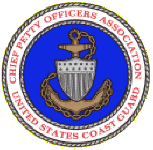 CPOAA  Emblem.   The emblem of the Chief Petty Officer’s Association “Auxiliary” shall represent one belonging to the other. The two interlocking emblems show the unity binding the two organizations together.  The word “Auxiliary” shall be substituted for the “United States Coast Guard” around the bottom of the ring. The year “1974" shall be substituted for “1969". Following is a reproduction of the official emblem of the USCG CPOAA.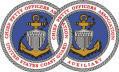 The CPOAA National Charter was returned to CPOA National Office at the 2013 CPOA Convention.  The CPOAA logo is retained for historical purposes in honor of all past CPOAA members and their service to the CPOA.CGEA Emblem.  The USCG Enlisted Association (CGEA) Emblem is to be used for thepurpose of identification and solely by the CPOA and the CGEA.  The emblem shall consist of the following:The USCG Device shall be the center of the emblem and shall be surrounded by a field of white.Centered above the device, in blue letters, shall be the letters “CGEA”.Surrounding the field of white shall be a continuous piece of line, gold in color with blue trim, representing the unending loyalty of the Enlisted Coast Guardsman to their service, country and shipmates.Bordering the inner line of gold with blue trim, shall be a white life ring with blue lettering reading “USCG” around the top and “ENLISTED ASSOCIATION” around the bottom.The outer ring shall consist of a continuous piece of gold line representing the Association and its never-ending effort to unify and bring together all things the Coast Guard Enlisted hold in high regard.The following is a reproduction of the CGEA Emblem.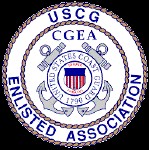 SECTION XIIIFORMSAnnual Gross Receipts Report – Each Chapter shall complete this report annually and submit it to the National Office to arrive no later than 28 February each year. The form is included at the back of Operations Manual and is available on the CPOA website (www.uscgcpoa.org).  (Encl 1).Sample Election Ballot - This form is included at the back of Operations Manual (Encl 2)Sample CPOA Membership Form - This form is the approved version and is available at the in “The Chief” magazine, on the CPOA website (www.uscgcpoa.org). (Encl 3).SECTION XIVAMENDMENTS AND REVISIONSThe Operations Manual must be in compliance with the By Laws.The Operations Manual may be amended as needed.Changes recommended by the Board of Directors will be forwarded to the By Laws Committee for review to ensure compliance with the By Laws, followed by ratification at Convention.Changes recommended by the membership will be forwarded to the By Laws Committee and the Board of Directors for review to ensure compliance with the By Laws, followed by ratification at Convention.Motions to Amend the Operations Manual.A Motion to Amend the Operations Manual shall be submitted to the National Board of Directors to arrive not later than 120 days prior to the convening of that year’s Annual Convention. The Board of Directors shall vote to recommend approval or disapproval within 30 days of receipt; a quorum of a simple majority of 50% plus one of all Members of the Board shall be required to amend the Operations Manual. The Motion and a statement providing the reasoning behind the Board’s recommendation shall be published in the July edition of The Chief magazine, and placed on the CPOA Website.The Motion to Amend will then be presented to the CPOA Chapter Presidents for their consideration; a quorum of responses for a simple majority of 50% plus one of all current Chapter Presidents shall be required for their recommendation, which must be completed not later than 45 days prior to the convening of that year’s Convention. Failure to achieve a quorum will postpone the Motion. If approved the Motion and a statement providing the reasoning behind the Chapter Presidents recommendation will be presented at the next Convention.The Motion to Amend the Operations Manual will then be put before the CPOA members in good standing and in attendance at the Annual Convention for approval or disapproval; approval by a simple majority plus one (51%) is required of those present and voting.SECTION XVGOLD LIFETIME MEMBERSHIP1.  Procedures for Gold Lifetime Membershipa.  Nominations for Gold Lifetime Membership shall be submitted in either resolution format or letter form and mailed or e-mailed to the National President 120 days prior to the convening of the  Annual Convention. The nomination shall be dated and signed by the submitter(s). b.  When the National President receives a properly submitted nomination for Gold Lifetime Membership, s/he will select an Ad Hoc Gold Lifetime Membership Chairperson at least 100 days prior to the start of the Annual Convention. The Chairperson will not be from a nominee’s chapter.c.  The  Committee will consist of all living Gold Lifetime Members choosing to serve.d.  The Chairperson is to ensure each Committee Member receives a copy of each nomination. The Committee will communicate via telephone, mail, or electronic medium.  Travel funds will not be authorized for this committee.  The Committee may select a maximum of two Gold Lifetime Members during an Association year. The Chairperson will vote only to break a tie.e.  The Ad Hoc Gold Lifetime Membership Committee Chairperson shall submit a report to the National President, no later than forty-five (45) days prior to the Annual Convention.  This allows time to prepare the necessary awards.  If a nominee is selected, the National President will inform the candidate that an award will be presented at the upcoming Convention.  This allows the candidate to bring additional family members if s/he so desires.  Travel funds are not authorized for GLM Awardee.  If a nominee is not selected, the National President will inform the nominator. f.  The Gold Lifetime Membership will be via a secret voting process.  Committee members will not discuss any results outside the Committee meetings.g.  The following information shall be included in the nomination for consideration by the Committee:(1)  Nominee must be an E-7, E-8 or E-9 (Regular Member) who has rendered distinguished and tangible service in an exemplary and outstanding manner as to promote and advance the welfare of fellow members, their dependents and their Community/Country.(2)  The nominated person must be a member in good standing.  This will be confirmed by the National President when the nomination is received.(3)  The nominated person should be active in a Chapter (though a Member at Large is also eligible), contributing their time and energy towards the goals of the Association and the Coast Guard.(4)  The nominated person should have attended National Conventions, and been actively involved in the business of the Convention, i.e. committees, etc. (5)  The nominated person should have promoted and supported programs within the organization, i.e. CCCAF.(6)  The nominated person should be actively involved in recruiting new members for the Association.h.  The award shall be presented with appropriate ceremony at the opening session of the Annual Convention.SECTION XVIRITUALS(The following ceremonies are guidelines only and should be modified as necessary to suit the circumstances.)INVOCATIONProps:	Table or altarBibleUS Flag and other appropriate flagsCHAPLAINDear Father in Heaven, may thy name ever be hallowed by the people of America, whom You have blessed beyond all other people.  May America ever adore you and thank thee for those blessings guaranteed to us in establishing law.  We take much of Your blessings for granted, and we beseech Your understanding as we gather together in devout and patriotic assembly.  Bless our Nation that she may ever be strong and generous, right and victorious, among the family of Nations n this earth.  Bless our elected leaders, that they may serve America in wisdom and peace, and bless us, banded here together for good in this organization, that we may serve our fellow man well in peace, as in war.  Bless, we beseech Thee, those who went before us and those whose price of patriotism causes them to suffer today from mental and physical disability, in Thy Holy name, we most humbly pray.  Amen.CPOA MEMORIAL SERVICEA Chief Petty Officer of the United States Coast Guard has embarked on his/her last voyage, the tides of life have ebbed for this fellow Chief, and we, his/her shipmates, family and friends, gather here to honor his/her memory.  (Name__) was a valued member of the (Chapter) ofthe United States Coast Guard Chief Petty Officer’s Association.(Duty station, if known and if appropriate)Now the Supreme Admiral of the Universe has called our shipmate to sail with Him in eternally calm seas, forever free from the storms of mortal life. We honor and cherish the memory of our shipmate, but we do not mourn for him/her, for he/she has found safe anchorage in the great harbor of eternal peace, rather, it is for ourselves we mourn because a good friend has slipped his/her moorings, and is no longer with us.  We mourn our loss, but we are consoled by the abiding faith that when the final watch changes for us, and we too cross the bar, our shipmate will be waiting to pilot us to safe anchorage.When our sailing nears its ending When our course is all but run, When the scenes of past endeavor Crown upon us one by one.When we see in true perspective Knowing wrong and knowing right, May we say like all good sailorsI have fought a noble fight, May we find our lifelong courses Have not been steered in vain, Lest the bearings we have plottedMust be reckoned out again, When we leave our earthly bodies Buried deep in sea or sod,May our endeavors be our glory When we go to meet our god.port.Now we bid you hail and farewell, shipmate, until we drop anchor at the last great eternalNow we give our formal salute to our departing shipmate (place white flower on casket, 	 step back.....and salute).TAPS – (CALL ATTENTION AND HAND SALUTE DURING TAPS).Fold flag and hand folded flag to Chapter President. Chapter President faces next of kin and states, as he hands the flag to the next of kin, “I present this flag on behalf of the United States Government for services performed in the United States Coast Guard.”This concludes our memorial service.(Chapter president, pallbearers, and others, follow Chaplain to greet next of kin and express condolences.)INSTITUTING A NEW CHAPTER(Instituting Officer)Fellow Chiefs, by the authority of the Constitution and By-laws for the United StatesCoast Guard Chief Petty Officer’s Association, your application to establish a Chapter of the CPOA has been approved and a Charter has been issued to you.Every Chief applying for membership in our distinctive organization is required to proclaim acceptance of the principles of the CPOA and at the conclusion of these ceremonies, will be asked if you will accept these principles without any reservations, whatsoever.(Bible and Colors already in place)Please stand and join me in the Pledge of Allegiance. “I pledge allegiance to the flag of the United States of America, and to the Republic for which it stands, one Nation, under God, indivisible, with liberty and justice for all.”(Read to the audience while they are still standing)We must remain ever mindful of our traditions, duties and purpose of the United States Coast Guard, our duty to uphold and defend the Constitution of the United States of America, our responsibility to assist and save distressed seaman and others, and our responsibility in the enforcement of the laws of our country. We must believe, through association and mutual acquaintance, the Chief Petty Officers of the United States Coast Guard may best advance their professional abilities, enhance their value, loyalty and devotion to God, Country and Service in which they serve, promote its unity and morale domestically and militarily through responsible leadership, and in respect for those who have gone before us and as a guide for those who follow.(Instituting officer addressing the Chapter President-elect)Mr. Chairman, are the applications for membership in this organization in proper order and does each of the applicants meet the membership requirement of the Chief Petty Officers Association?(Chairman answers)To the best of my knowledge, they do.(Instituting officer addressing the members)You have listened to the principles of this organization and while you stand before the table where the Bible rests, you will raise your right hand and state you subscribe to these principles.(Answer – “I do”)(Instituting officer addressing the members)I now declare this to be a regular Chapter of the association hence forth to be known as the(	NAME) Chapter.  Fellow Chiefs, I now declare you members in good standing and I urge youto become active in the affairs of our Association.  Please be seated.Installation of Officers. (NOTE: The Installation of Officers may be done by the Instituting Officer or by a distinguished guest chosen by the members of the chapter.)Instituting Officer:Mr. Chairman - have the members of this chapter chosen who are to serve for the prescribed period of time?(They have)Mr. Chairman, you will call the roll of officer-elect and as their names are called, the officers will stand.Fellow chiefs – have these officers been elected in the proper manner and are they the choice of the majority?(They are)(NOTE:  If the Instituting Officer is also the Installing Officer, he/she continues on. If not, he/she turns the proceedings over to the Installing Officer as follow.)It now becomes my honor to turn these proceedings over to (will install the Officers of the Chapter.(Installing Officer)TITLE & NAME) whoIt now becomes my duty and honor to install the officers of this chapter. Will the officers elect please come forward.  I have the honor of installing you who have been chosen by your fellow chiefs to administer the affairs of this chapter in the ensuing year.  I congratulate you.Mr. President-elect, place your left hand on the Bible before you. Officers-elect to the rear, now place your left hand on the shoulder of the person before you. Please all raise your right hand and answer the following question in the affirmative.Will you conscientiously perform all duties of your office as prescribed by the rules governing our Association and your Chapter?(I will)Will you at all times protect the interest of the Chief Petty Officer’s Association, its Chapter, auxiliary units, and members, to the best of your ability?(I will)Will you keep accurate records and true accounting of all funds, books, papers, and other property entrusted to you by your chapter and to submit accounting records, when required or requested, for financial audit?(I will)Please repeat after me - using your name as I do mine:I (	NAME) solemnly promise I will faithfully discharge the duties of the office to whichI have been elected in accordance with the rules governing the United States Coast Guard ChiefPetty Officer’s Association and the governing rules of the (CHAPTER NAME) Chapter to thebest of my ability.  This I freely pledge, as a citizen of our United States of America and on my honor as a Chief Petty Officer of the United States Coast Guard.You may now lower your hands.Officers, you now occupy a position of honor, trust, and responsibility to which your fellow Chiefs elected you.  The rules governing the United States Coast Guard Chief Petty Officer’s Association and the rules governing your chapter prescribe your duties.Mr. President, this Chapter is about to be placed in your charge.  The harmony and progress of its affairs will depend, to a large extent, upon your leadership. Your fellow Chiefs have honored you by electing you to the highest office in your Chapter.   They have placed their faith in you and you owe them a solemn obligation to do your utmost to perform the duties of your office as an obedient servant, not its master.I place in your hands this gavel.  This gavel is the emblem of your authority.  You are admonished to use it wisely and impartially.Study the principles of your Association and chapter, become familiar with parliamentary procedures for it is your duty to discharge the rules and rituals of the Association to pass on rules governing debates.  Your duty, in reality, is the privilege of serving your fellow Chiefs.(If the Installing Officer is different than the Instituting Officer, then he/she must return the proceedings to the instituting officer for presentation of the charter.)I now return the proceedings to ( (Instituting Officer)TITLE & NAME) who will present the Charter.Mr. President, I now deliver the charter for this chapter into your hands.  As President, you are personally responsible for its safety and it is your duty to see it is prominently displayed at all chapter meetings.  Upon completion of your term of office, you are to deliver the Charter to your successor.I now declare the (NAME) Chapter of the United States Coast Guard Chief PettyOfficer’s Association duly instituted and in working order, and the Officers of the Chapter duly installed.INSTALLATION OF NATIONAL OFFICERS(Installing Officer)It now becomes my duty and honor to install the members who have been elected to serve as the National Officers and Board of Directors of the United States Coast Guard Chief Petty Officers Association, the Coast Guard Enlisted Association and the Chief Petty Officers Association Auxiliary.Mr / Madam President, you will call the roll of officers-elect and as the names are called, the officers will stand.Will the Officers-elect please come forward?  I have the honor of installing you who have been chosen by the membership to administer the affairs of the Association for the period elected.  I congratulate you.Mr / Madam President-elect, please place your left hand on the Bible before you. Officers- elect to the rear, place your left hand on the shoulder of the person before you. Now all raise your right hand and answer the following question in the affirmative - “Will you conscientiously perform all the duties of your office as prescribed by the rules governing our Association?”(ANSWER: I will)Will you protect at all times the interest of the Chief Petty Officer’s Association, its chapters, auxiliary units, branches, and members, to the best of your ability?(ANSWER: I will)Will you keep accurate records and true accounting of all funds, books, papers, and other property entrusted to you by your Association and submit accounting records, when required or requested, for financial audit?(ANSWER:	I will)(Have each Association take their own oath) (CPOA)Please say after me, using your name as I do mine.I (	NAME) solemnly promise ------- I will faithfully discharge the duties, ------- of theoffice to which I have been elected, ------- to the best of my ability, ------- in accordance with the rules, ------- governing the United States Coast Guard, ------- Chief Petty Officer’s Association.This I freely pledge, ------- as a citizen of our United States of America, ------- and on my honor as a Chief Petty Officer, -------- of the United States Coast Guard.You may lower your hands.(CGEA)Please say after me, using your name as I do mine.I, (NAME), ------- do hereby solemnly promise, ------- that I will faithfully dischargethe duties, ------- of the office to which I have been elected, ------- to the best of my ability, ------- according to the governing rules, ------- of the Coast Guard Enlisted Association. ------- This I freely pledge, ------- as a citizen of our United States of America, ------- and on my honor as a Petty Officer, ------- in the United States Coast Guard.You may lower your hands.(CPOAA)Please say after me, using your name as I do mine.I, (NAME), -------- solemnly promise, ------- I will faithfully discharge the duties, ------- of the office to which I have been elected, ------- and to govern to the best of my ability. -------. This I freely pledge, ------- as a citizen of our United States of America, ------- and on my honor, ------- as an Auxiliary Association member.You may lower your hands.Officers - your fellow members have elected you to a position of honor, trust and responsibility.  Please study the Association rules governing your position so you may intelligently discharge the duties you have now assumed.  I congratulate you.Mr / Madam President, this Association is about to be placed in your charge. The harmony and progress of its affairs will depend upon your leadership. Your fellow members have honored you by electing you to the highest office of your Association.  They have placed their trust and faith in you and you owe them a solemn obligation to perform the duties of your office as an obedient servant and not its master.I place this gavel in your hands.It is the emblem of your authority.  You are admonished to use it wisely and impartially.Study the rules governing your Association and the rules governing parliamentary procedure so you will be able to discharge the rules and rituals of your Association and pass on rules governing debates.  Your duty is to serve your membership.  Congratulations.(Hand shakes)I now declare the National Officers of the United States Coast Guard Chief Petty Officer’s Association, the Coast Guard Enlisted Association and the Chief Petty Officers Association Auxiliary duly installed and in working order.INSTALLATION OF CHAPTER OFFICERS(Installing officer to incumbent president)Mr. President, the term for which you and your subordinate officers were elected to has now expired. I am present to install your newly elected officers. Have the officers for the ensuing years been duly elected?(They have)Have the records and accounts of the chapter been examined and approved by the Audit Committee?(They have)Do you have in your possession the Chapter Charter and the gavel of your office?(I have)You will surrender them to me. Mr. President, will you call the roll of officers-elect and as the names are called, will the officers-elect stand. It now becomes my duty and honor to install the newly elected officers.  Will the officers-elect please come forward.I have the honor of installing you to the positions you were elected to.  I congratulate you.Mr. President-elect, please place your left hand on the Bible before you. Officers-elect, to the rear, and place your left hand on the shoulder of the person before you.  Now, all raise your right hand and answer the following question in the affirmative – “Will you conscientiously perform the duties of your office?”(I will)Will you, at all times, protect the interests of the Chief Petty Officer’s Association, its chapter, branches, auxiliary units and its members?(I will)Will you keep accurate records and true accounting of all funds, books, papers, and other property entrusted to you by your chapter and to submit accounting records, when required or requested, for financial audit.(I will)Please say after me, using your name as I do mine.  I (NAME) solemnly promise -------I will faithfully discharge the duties ------- of the office to which I have been elected ------- and to govern to the best of my ability. ------- This I freely pledge ------ as a citizen of our United States of America ------- and on my honor as a Chief Petty Officer ------- in the United States Coast Guard.You may lower your hands.Officers - your fellow Chiefs have elected you to a position of honor, trust and responsibility.  Please study the Association and chapter rules governing your position so you may intelligently discharge the duties you have now assumed.  I congratulate you.Mr. President, this chapter is about to be placed in your charge.  The harmony and progress of its affairs will depend upon your leadership. Your fellow Chiefs have honored you by electing you to the highest office of your chapter.  They have placed their trust and faith in you and you owe them a solemn obligation to perform the duties of your office as an obedient servant and not its master.I place this gavel in your hands.  It is the emblem of your authority.  You are admonished to use it wisely and impartially.  Study the rules governing your Association, your chapter, and the rules governing parliamentary procedures so you will be able to discharge the rules and rituals of your chapter and to pass on rules governing debates.  Your duty is to serve your fellow chiefs.Congratulations.I now deliver the Charter of this Chapter into your hands.  As President, you are personally responsible for its safety and it is your duty to see it is prominently displayed at all chapter meetings. Upon completion of your term of office, you are to deliver it to your successor.(Handshakes)I now declare the officers of the (NAME) Chapter of the Coast Guard Chief PettyOfficer’s Association duly installed and the Chapter is in working order.MIA/POW SERVICE OF REMEMBRANCEMaster of Ceremonies (MC):We, the members of the U.S. Coast Guard Chief Petty Officers Association, have not only gathered here tonight to enjoy this annual grand ball.  We have also assembled here to pay tribute, and to remember, those who could not be with us, those who did not return from their tour of duty on foreign soil and who are listed as either Missing in Action or as a Prisoner of War. That deep pain lingers still as we continue our quest for an answer to our question, “WHERE ARE THEY”?PAUSEOn this day, however, we know one thing.  THEY ARE NOT HERE.PAUSE  (Dim lights)Lighted candle on table or spotlight shining on table. (Optional)As you entered the banquet hall this evening, you may have noticed a table here in a place of honor. The table before you has five places, representing the branches of our Armed Forces (The Army, The Navy, The Air Force, The Marine Corps and The US Coast Guard.). The MIA/POW flag is prominently displayed and overlooking the table.The Military is filled with symbolism. The table is one way of symbolizing those who are not yet accounted for, and who are missing from our midst. Some call the people, MIA’s or POW’s; we call them Brothers and Sisters.PAUSEThe TABLECLOTH is WHITE, symbolizing the PURITY of their intentions to respond to their country’s call.PAUSEThe SINGLE ROSE displayed in a VASE symbolizing both their FRAILTY, and their families, friends, and loved ones who keep faith, waiting for their return.PAUSEThe RED RIBBON tied prominently on the VASE is reminiscent of the RED RIBBON worn upon the lapel and breast of thousands, who this day bear witness to their unyielding determination to demand a proper accounting for our missing, and return of all live prisoners of war and those left behind.PAUSEThe SLICE of LEMON on the PLATES is to remind us of their bitter fate.PAUSEThere is SALT on EACH PLATE, symbolic of the tears of those who wait for their return.PAUSEThe GLASSES are INVERTED; they cannot toast with us this season.PAUSEThe CHAIRS are EMPTY; they are not here.PAUSEREMEMBER, all of you who served with them and called them FRIEND and BUDDY, who depended upon their might and relied upon them. REMEMBER, for surely THEY HAVE NOT FORGOTTEN YOU.PAUSEPLEASE, let us now have a moment of silence for those who cannot be with us tonight.PAUSE  (Lights on, continue with program.)The following is a list of supplies that are needed for this Remembrance Ceremony. MIA/POW flag and pole.Table, big enough for five places, preferably round. Five chairs.Vase.Rose (red or yellow). Generally the color yellow signifies “waiting for return” as in the song “tie a yellow ribbon around the old oak tree” yellow is recommended, however, any color may be used to symbolize “FRAILTY”Red Ribbon. Five Plates.Five Slices of Lemon. Table salt.Five Wine glasses (inverted)Optional:Candle, with a glass container so that the flame might be protected. Tilted chairsSmall table on the side with five caps of the five branches.Annual Gross Receipts ReportDate:   	EIN:   	From:   		 (Chapter/Branch Name)To:	USCG Chief Petty Officer’s Association, 5520-G Hempstead Way, Springfield, VA 22151Subj:   Annual Gross Receipt ReportRef:      (a) USCG CPOA By-laws, Section VII.3.k(b) IRS Code of 1954This Association is exempt from Federal Income Tax under Section 501.c(19) of reference (b). We are authorized to submit annual group return to the IRS covering the National Office and each subordinate unit who did not have $25,000 or more in gross receipts for the calendar year.Please circle the appropriate sub-paragraph below:WE DID NOT HAVE $50,000 or more gross receipts for calendar year	.  It is requested we be included in the group return filed by the National Office.WE DID HAVE $50,000 or more gross receipts for calendar year	and will file a separate tax return with IRS.Please return this completed form before 1 March           .By signature below, I certify the above information is correct to the best of my knowledge. (Presid ent’s Sign ature)  (Presid ent’s Na me – Please Print)(Encl 1)Sample Election BallotOFFICIAL BALLOTUSCG CPOA NATIONAL OFFICERS (TERM OF OFFICE)Instructions: Place an X or check mark on the line in front of the candidate of your choice. Write in candidates are not authorized and any ballot with them will be disqualified. To validate your ballot you must fill in the last four numbers of your SSN and your membership number. Your membership number is on the first line of your mailing label on the front of The Chief magazine. It is the six digit number starling with "0" and is on the line above your name. If you do not know or cannot locate your number, contact the National Office at 703-941-0395 to obtain it. Ballots without these numbers affixed, or those members who are not in good standing, will be discarded. Once you have completed the ballot-fold, tape and place in mail. The ballot is self-addressed with and must be in the National Office not later than 2400,	.CPOA CANDIDATESPresident (Select only 1)	Regional Adviser (Select 3) 	YNC B. A. Jones 	BMCS A. B. Smith 	MKCS G. A. George 	BMC B. F. Evans 	AEC R. A. Brown 	BMCM T. A. Smith 	SKCS R. D. Runn 	AECM D. D. SmithVice-President (Select only 1)	Secretary (Select only 1) 	ISCS R. B. Jones 	EMC B. J. Allen 	ATC T. A. Bee 	RMCS K. A. KayTreasurer (Select only 1) 	GMC R. T. JayLAST FOUR OF SSN:   	(Encl 2)Sample CPOA Membership Form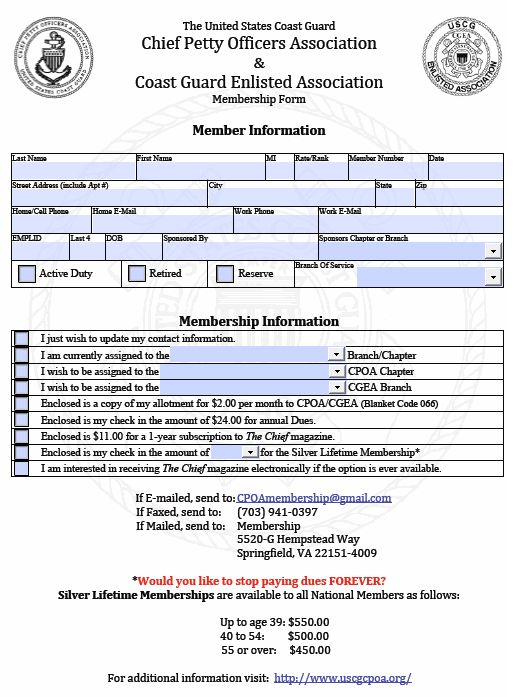 (Encl 3)a.CCCAF1 ptb.Building1 ptc.Emergency Relief1 pt